Course 3: Ordered Pairs and Relations 		Name : _____________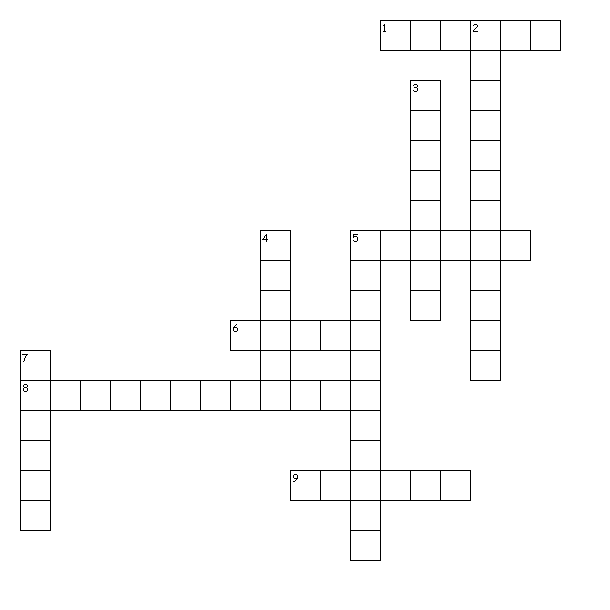 Across1. the vertical number line5. the point where the horizontal and vertical axes meet6. the set of y-coordinates of a relation8. the second number of an ordered pair9. the horizontal number lineDown2. the first number of an ordered pair3. a set of ordered pairs4. the set of x-coordinates of a relation5. a pair of numbers used to locate a point7. the system formed by the intersection of two number lines is called the coordinate ______